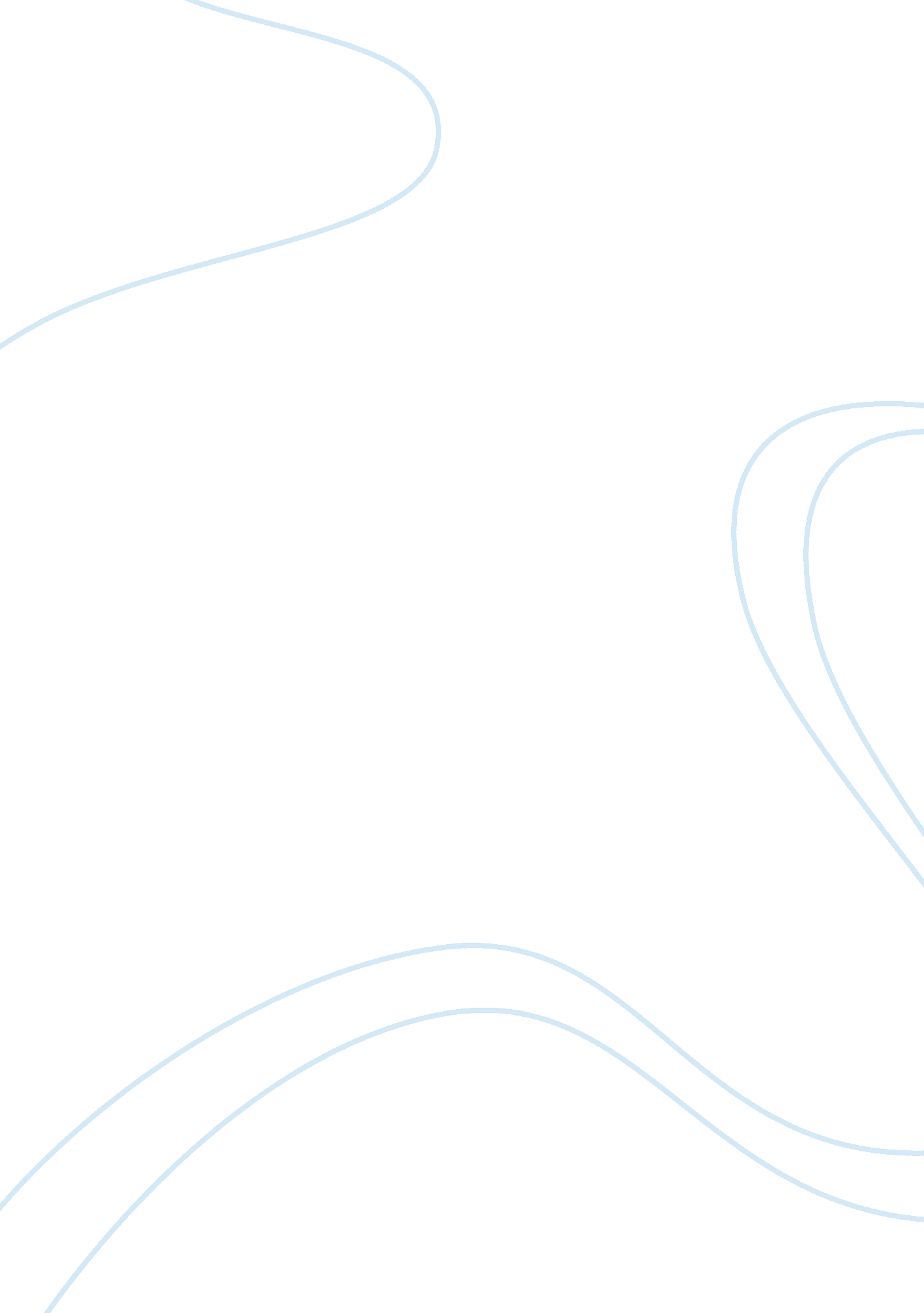 Argumentative synthesis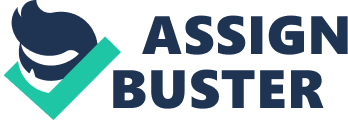 In Mr. Siemiesz’s chapter he explained about the National Security Consequences of U. S Oil Dependence and how it could be fixed and changed for the best interest of the country; Mr. Siemiesz outlined specific points or steps the country could take to make those changes he outlined in the chapter. “ Those major energy suppliers from Russia to Iraq to Venezuela have been increasingly able and willing to use their resources to pressure their strategic and political objectives. That these country’s are consuming less oil less then all of the other countries especially the United States. The Fact is that the U. S. makes up to 4. 6% of the world’s population but uses 25% of the world’s oil. So the challenge of this is over the next several years the U. S. needs to slow down and stop consuming a lot of Oil and hopefully find new ways to find energy”. In Mr. Franco’s chapter “ 205 ways to save the Earth” explains several ways to save the planet; the author of the chapter Thomas L. Friedman speaks in his article about the word “ Green” and how that term is used, he continued in the article to say that people need to find ways to improve theenvironmentand recommended that it is in the best interest of the world to preserve the world he goes into ways for example like citizens of the world should being recycling and to help beautify the planet. Mr. Franco’s chapter concludes that the countries of the world have to learn better ways to improve the environment for everyone. The basic proposition behind thescienceofclimate changeis so firmly rooted in the laws of physics that no reasonable person can dispute it. All other things being equal, adding carbon dioxide (CO2) to the atmosphere—by, for example, burning millions of tons of oil, coal and natural gas—will make it warm up. That, as the Nobel Prize–winning chemist Svante Arrhenius first explained in 1896, is because CO2 is relatively transparent to visible light from the sun, which heats the planet during the day. But it is relatively opaque to infrared, which the earth tries to reradiate back into space at night. If the planet were a featureless, monochromatic billiard ball without mountains, oceans, vegetation and polar ice caps, a steadily rising concentration of CO2 would mean a steadily warming earth”. The earth’s temperature can go up and destroy the polar ice caps and kills a lot of fish and raise the water and flood states. Crops are going to dry out so we can’t eat anything. People are taking advantage of it and destroying our planet. “ The Greenhouse Effect is also comparing toglobal warmingthat it is a process by which thermal radiation from a planetary surface is absorbed by atmospheric greenhouse gases and is re-radiated in all directions. Since part of this re-radiation is back towards the surface, energy is transferred to the surface and the lower atmosphere”. As a result, the temperature there is higher than it would be if direct heating by solar radiation were the only warming mechanism. Global warming of the Earth's surface and lower atmosphere is believed to be the result of a strengthening of the greenhouse effect mostly due to human-produced increases in atmospheric greenhouse gases by which thermal radiation from a planetary surface is absorbed by atmospheric greenhouse gases and is re-radiated in all directions. Since part of this re-radiation is back towards the surface, energy is transferred to the surface and the lower atmosphere. In Mr. Anderson’s chapter explains to the reader how Oil is critical to the U. S. Economy and how their aren’t any viable alternatives that the author believes will set the United States on the path to energy independence; The Author Price continued to say that “ politicians and environmentalist misled Americans about the realities of energy which lead to legislation that hurts America in the global marketplace” Price believes that they truly don’t understand what is going on when it comes to the environment and he continued saying that is why the United States is so dependable on foreign oil. Mr. Anderson’s chapter concludes with the following “ price admits American imports of crude are high but sees no feasible alternative. The demand for energy in America is simply great and oil is simply to important for the economy”. 